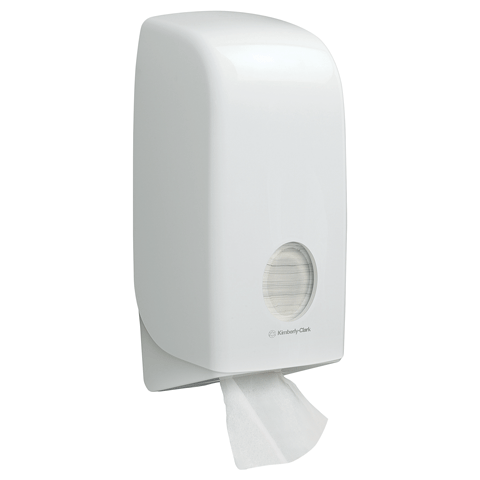                                                                       Ваш менеджер Илья 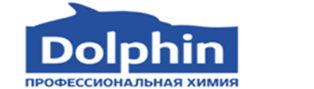 Телефон +79807448900                                                                      Ваш менеджер Илья Телефон +79807448900                                                                      Ваш менеджер Илья Телефон +79807448900Диспенсеры для жидкого мылаДиспенсеры для жидкого мылаДиспенсеры для жидкого мыла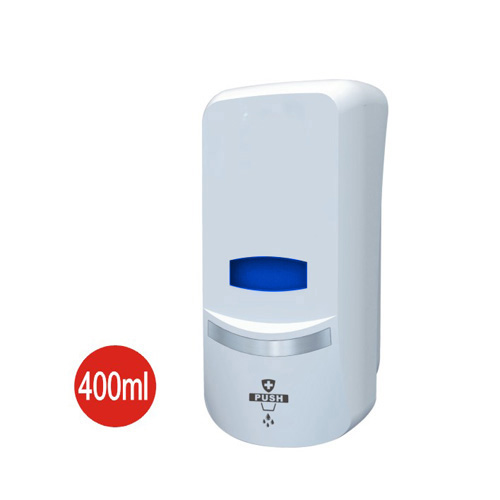 Материал: ABC пластик;Цвет: белый;
Объем бачка - 400 мл.; 
Закрывается на ключик; 
Универсальная система - возможность смены насоса на спрей или пену; 
Размеры ВхШхГ  195х90х97 мм.
Производитель:КитайЦена1242.40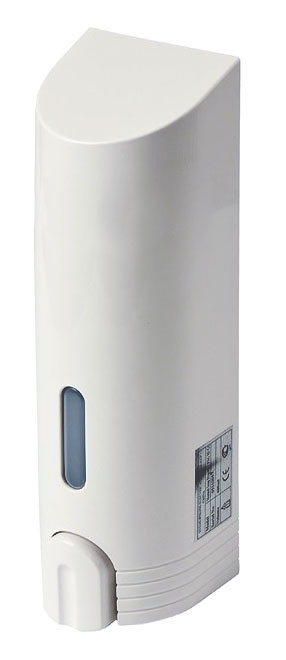 Характеристики:Цвет: Белый;Объем: 400 мл;Дозировка одного нажатия: 1 мл;Вес Брутто: 0,4 кг;Материал корпуса: ABS-пластик;Тип поверхности: Матовый;Габариты: 75x235x80 мм.Цена525.30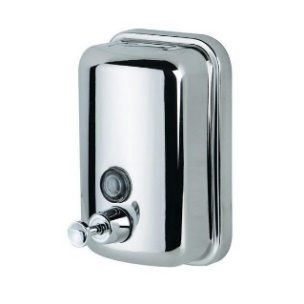 Характеристики:
Цвет - хром, блестящая;Страна происхождения - Китай;Объем: 500мл;Материал: Металл, хром;Размеры (ВхШхГ): 152х98х57 мм;Глубина с носиком 108 мм;Вес 1 шт (брутто): 0,35 кг;Цена737.61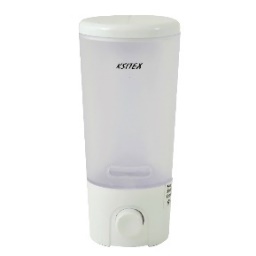 Характеристики:Цвет - белый;Страна происхождения - Китай;Объем: 400мл;Материал: пластик, белый;Цвет стекла: белый;Размер (ВхШхГ): 182х82х84 мм;Вес 1 шт (брутто): 0,21 кг.Цена550.80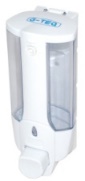 Характеристики:Материал - пластик;Цвет - белый;Объем - 380 мл;Зарывается на ключ;Страна происхождения - Китай;Размеры (ВхШхГ): 190х80х90 мм;Цена560,00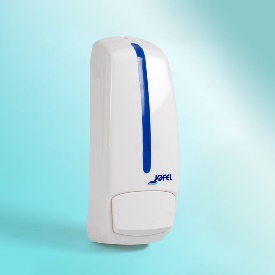 Характеристики:
Материал - ABS пластик;
Объем (л) - 1;
Цвет -  Белый;
Размеры (ВхШхГ): 265х90х90;
Страна происхождения – Испания.Цена1036,57                                                                                                                       Ваш менеджер Илья 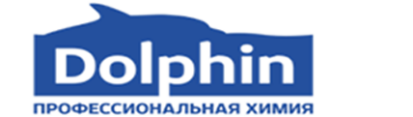 Телефон +79807448900                                                                                                                       Ваш менеджер Илья Телефон +79807448900                                                                                                                       Ваш менеджер Илья Телефон +79807448900Диспенсеры для листвовых полотенец Диспенсеры для листвовых полотенец Диспенсеры для листвовых полотенец 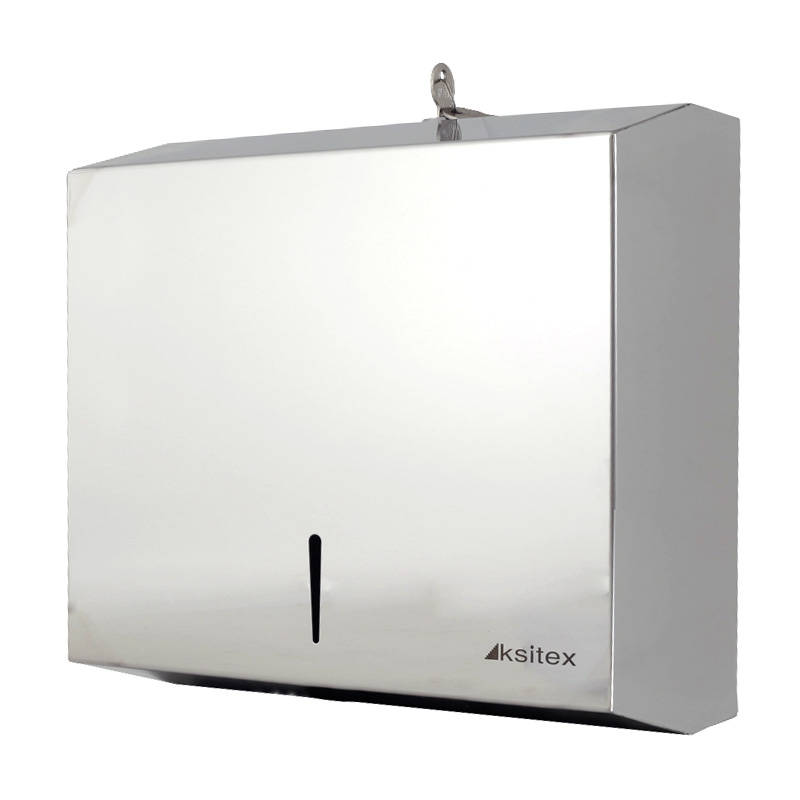 Характеристики:Материал: Нержавеющая сталь, блестящий (хром)Размер (ВхШхГ): 265х267х125 ммЗамокПодходят стандартные бумажные полотенца V сложенияВес 1 шт (брутто): 1,63 кгЦена2000,00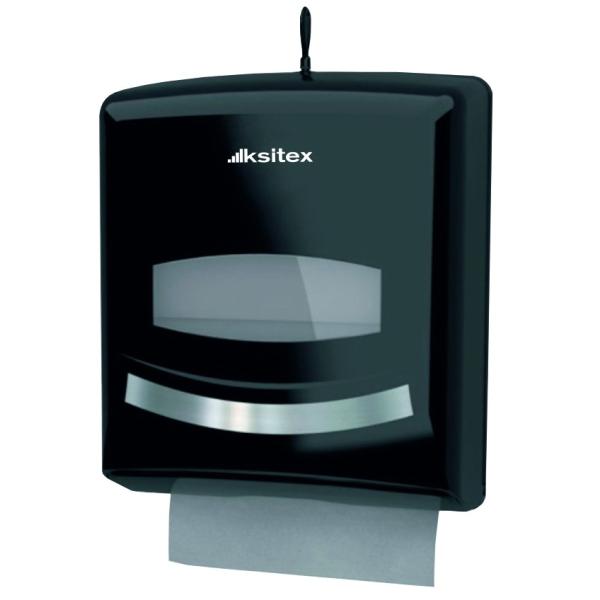 Характеристики:Размеры (ВхШхГ): 312х262х142 ммВес: 820 гРассчитан на 2-е упаковку полотенецМатериал: пластик ABSЗамок: есть, пластиковыйИспользуется полотенца V-сложенияЦена1520,00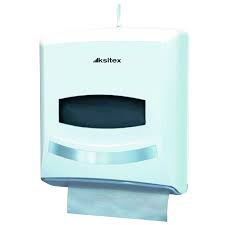 Характеристики:Размеры (ВхШхГ): 312х262х142 ммВес: 820 гРассчитан на 2-е упаковку полотенецМатериал: пластик ABSЗамок: есть, пластиковыйИспользуется полотенца V-сложенияЦена1400,00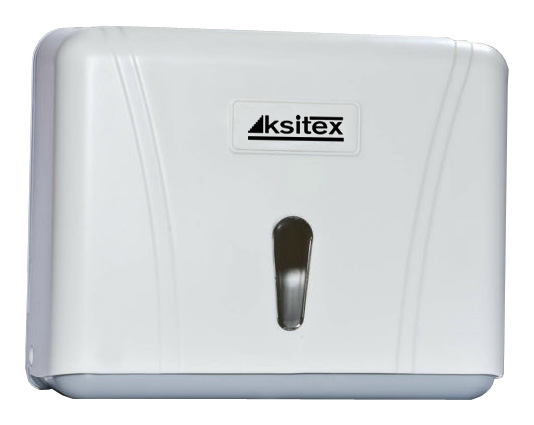 Характеристики: Материал-пластик ABS, противоударный.    Диспенсер для листовых полотенец V размеры(ВхШхГ): 208х260х143              вес: 0,6кгЦена880,00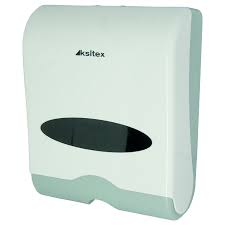 Характеристики:Диспенсер для листовых полотенец V-сложения и Z-сложения.Материал-пластик ABS, противоударный.Вместимость: 2 пачкиРазмер (ВхШхГ): 330х260х135 ммМеталлический замокВес 1 шт (брутто): 1 кгЦена1040,00	                                       Ваш менеджер Илья     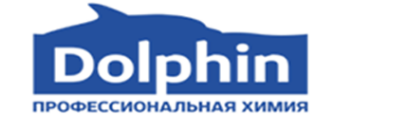                                                                                                                        Телефон +79807448900 	                                       Ваш менеджер Илья                                                                                                                            Телефон +79807448900 	                                       Ваш менеджер Илья                                                                                                                            Телефон +79807448900 Диспенсеры для туалетной бумаги Диспенсеры для туалетной бумаги Диспенсеры для туалетной бумаги 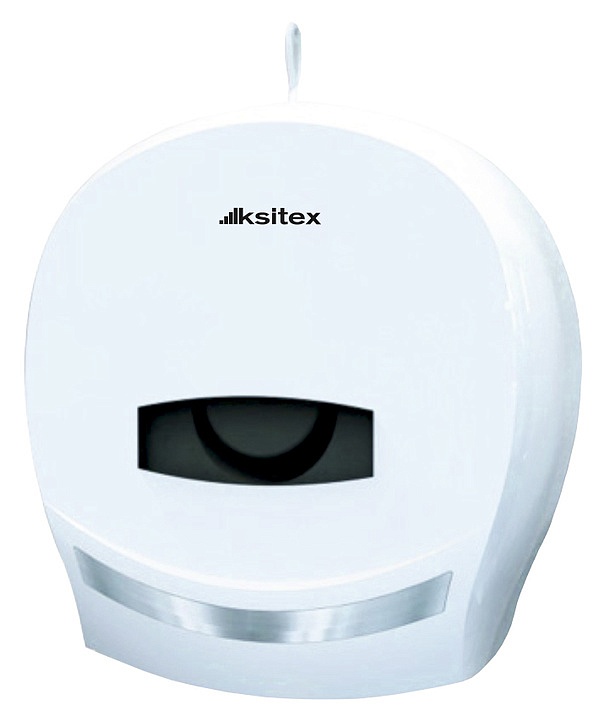 Размеры (ВхШхГ)- 303х285х133 ммВес: 870 гМинимальный диаметр втулки: 55 ммМатериал: пластик ABSЗамок: есть, пластиковыйИспользуется бумага диаметром до 26 смЦена1400,00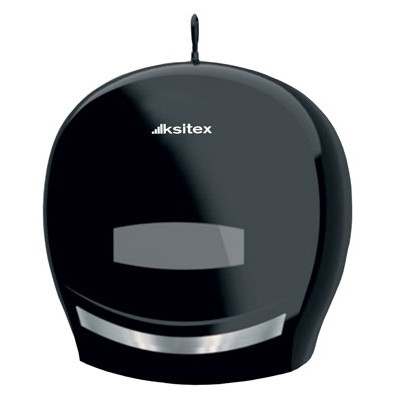 Размеры (ВхШхГ)- 303х285х133 ммВес: 870 гМинимальный диаметр втулки: 55 ммМатериал: пластик ABSЗамок: есть, пластиковыйИспользуется бумага диаметром до 26 смЦена1520,00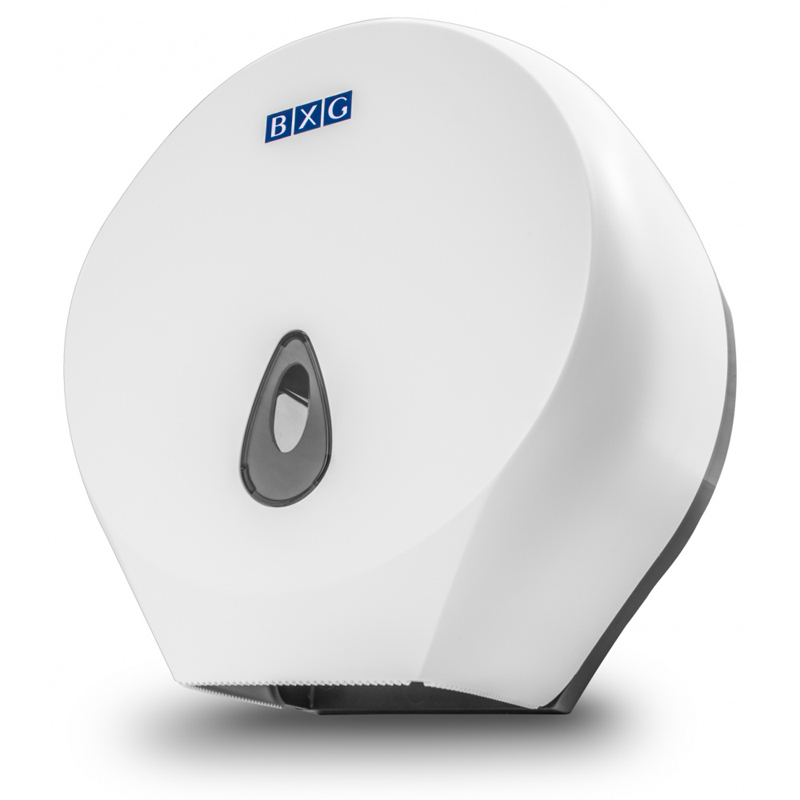 Цвет: Белый;Вес Нетто: 0,75 кг;Материал корпуса: ABS-пластик;Тип поверхности: Матовый;Габариты: 250x275x125 мм;Габариты отверстия: 100x80 мм;Габариты расходных материалов: Диаметр 240 мм, высота 108 мм;Лезвие для отрыва: Пластиковые зубцы;Ключ: Да.Цена1040,00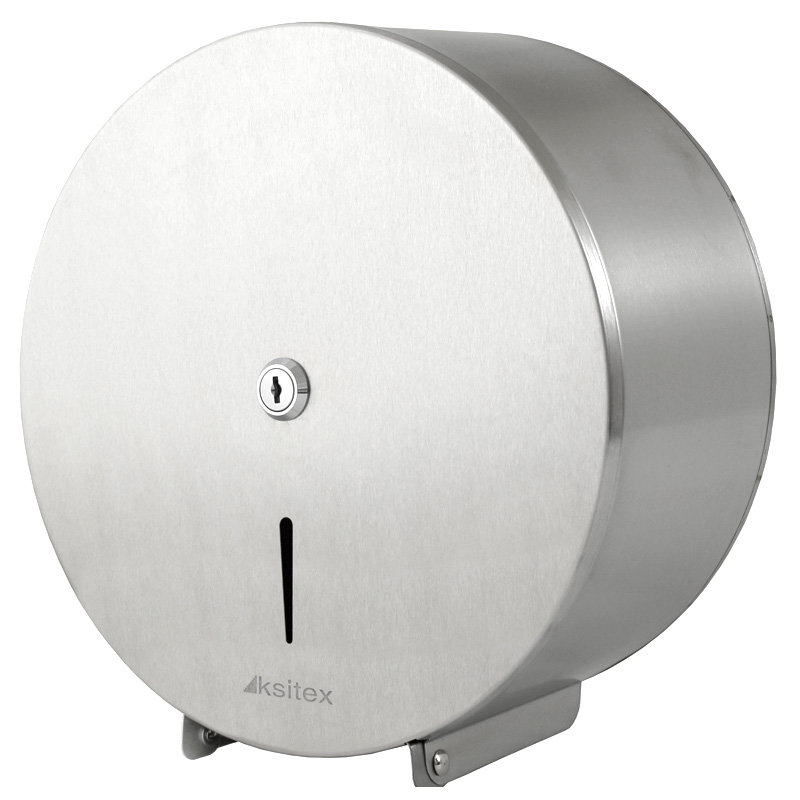 Характеристики:Диспенсер туалетной бумаги.Материал: Нержавеющая сталь (хром).Размер (ВхШхГ): 260х255х120 ммЗамок естьМакс. диаметр рулона 240 ммВес 1 шт (брутто): 1,4 кгЦена2160,00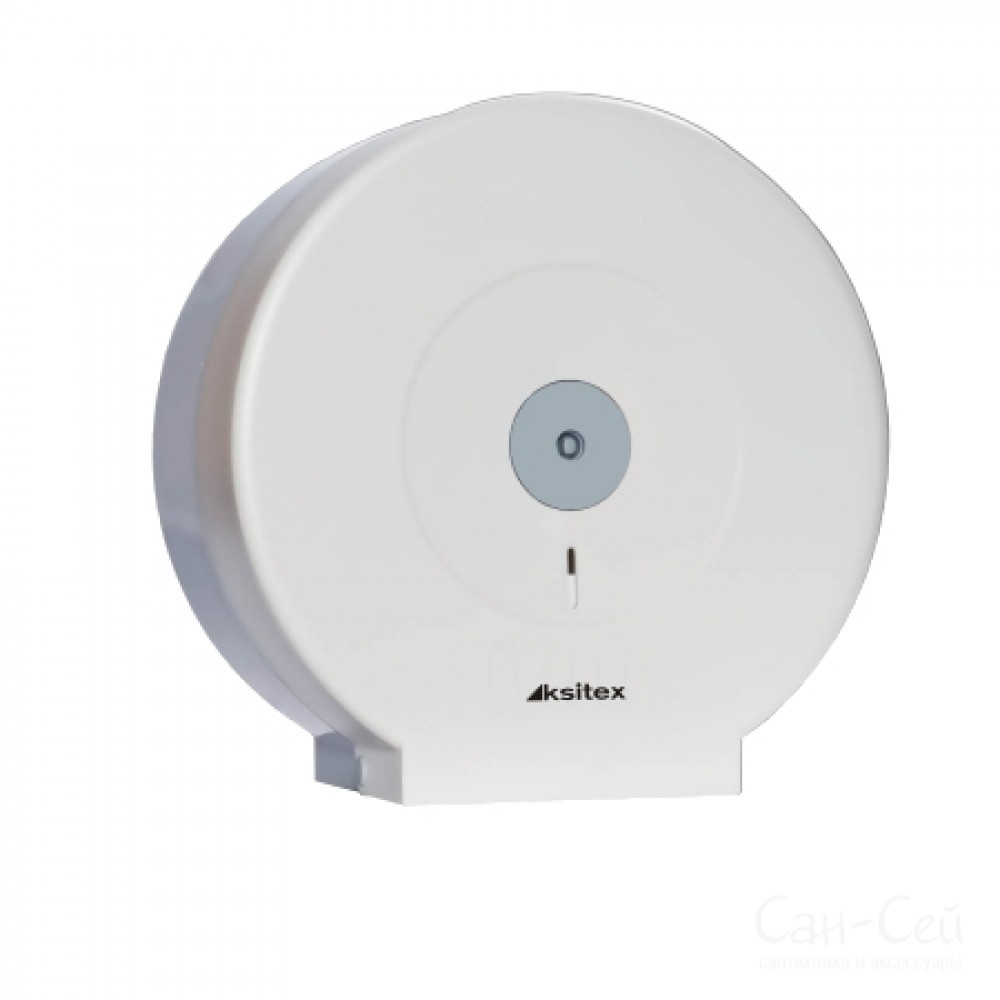 Характеристики:
Материал: Ударопрочный пластик.                 Макс. диаметр рулона 240 мм                          Мин. диаметр втулки 50 мм                        Размер: 267х265х120 мм                                 Замок есть                                                    Диаметр внутренней втулки 55 ммЦена880,00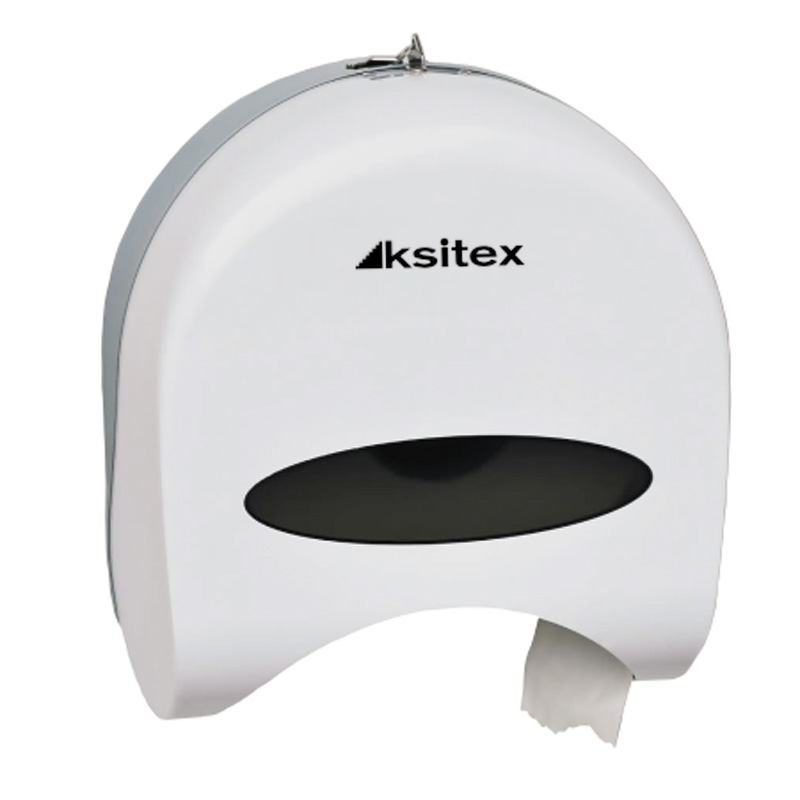 Характеристики:
 Материал: Ударопрочный пластик;Макс. диаметр рулона 300 мм                          Размер: 310х278х120мм;Металлический замок;Диаметр втулки: 55 мм; Вес 1 шт (брутто): 0,78 кг.Цена920,00                                                                         Ваш менеджер Илья     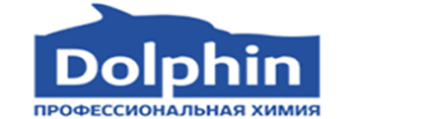                                                                                                                       Телефон +79807448900                                                                          Ваш менеджер Илья                                                                                                                           Телефон +79807448900                                                                          Ваш менеджер Илья                                                                                                                           Телефон +79807448900 Диспенсеры для листовой туалетной бумагиДиспенсеры для листовой туалетной бумагиДиспенсеры для листовой туалетной бумаги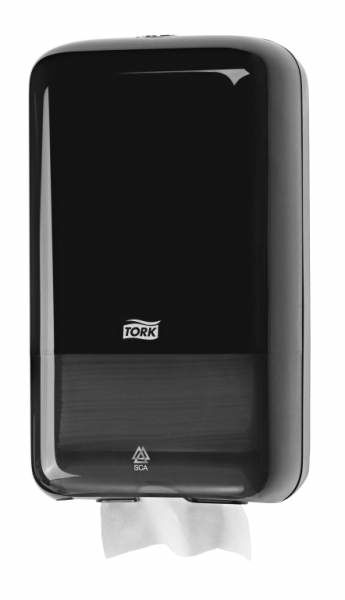 Характеристики:Серия: ElevationВнутри предусмотрено место для визитной карточкивмещает 2,5 пачки листовой туалетной бумагиМатериал: Пластик ABSИспользуемая бумага: листоваяЗамок: естьВес, гр: 517Габариты, мм: 271x159x128Производство - Венгрия.Цена1654,00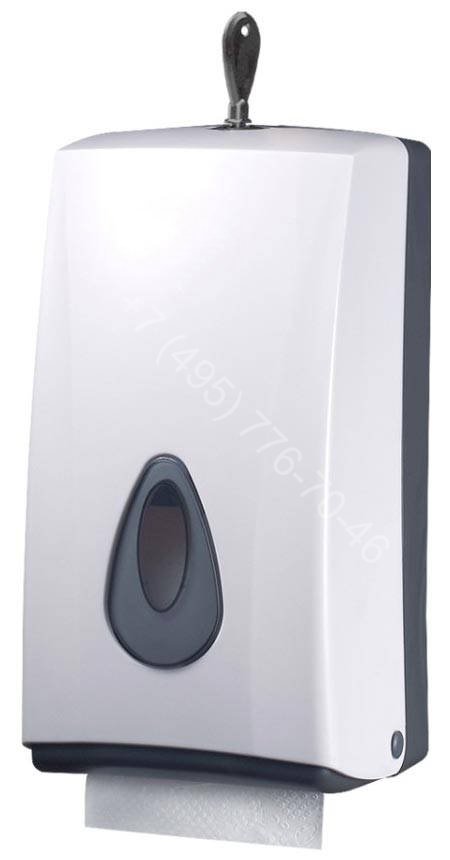 Характеристики:Материал: Ударопрочный пластик.Расходные материалы:Туалетная бумага рулонная.Туалетная бумага листовая
Размер: 140х138х290 ммПластиковый замокВес 1 шт : 0,53 кгРазмер упаковки: 142х140х295 ммКол-во в коробке: 30 штВес коробки: 20,1 кгРазмер коробки: 72х44,5х60,5 смЦена1000,00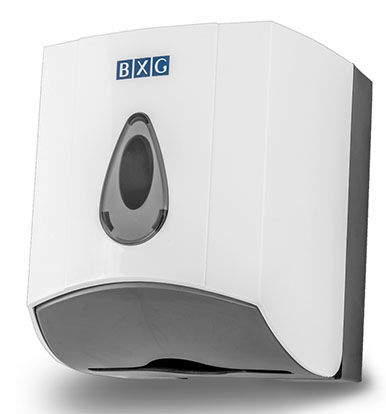 Характеристики:Материал внешнего корпуса – ударопрочный ABS-пластик.Цвет: БелыйРасходные материалы:Туалетная бумага рулонная.Туалетная бумага листовая.Закрывается на ключ – да.Смотровое окно - да.Тип поверхности: Матовый;Габариты: 150x170x125 мм;Цена748,00